KURUMLAR ARASI VOLEYBOL TURNUVASI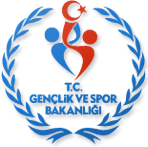 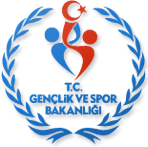 SPORCU KARTI FORMUSPORCU BİLGİLERİAdı Soyadı		:			  				Doğum Tarihi		:	        	 	        	         			  TC. Kimlik No	:							 Cep Telefonu		: 							 E-Posta Adresi	: 										                                          *TC KİMLİK NUMARANIZIN DOĞRU OLUP OLMADIĞINA DİKKAT EDİNİZ!*Bu form ile beraber 1 adet fotoğraf  gerekmektedir.(Yapıştırılan fotoğraf hariç )